Всемирный день глухонемых 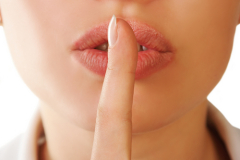 Международный день глухих учрежден в 1951 году (Фото: Shutterstock)30 сентября (дата для 2018 года) Международный день глухих (International Deaf Day), отмечаемый ежегодно в последнее воскресенье сентября, был учрежден в 1951 году, в честь создания Всемирной федерации глухонемых (World Federation of the Deaf, WFD). Он завершает последнюю полную неделю сентября, которая отмечается как Международная неделя глухих (International Week of the Deaf).

Цель Дня — повышение информированности международного сообщества о проблемах, с которыми ежедневно сталкиваются глухие люди. Ведь, по статистике, нарушениями слуха страдает каждый девятый человек. Его теряют в результате травмы, болезни или врожденных пороков. 


На планете 2500 языков. Но есть и еще одна форма общения, в последнее время все больше и больше интересующая ученых, — язык взгляда и жестов.

Всемирная федерация глухих (ВФГ), которая сегодня объединяет 132 национальные организации всех пяти континентов, в 1950-е годы для обслуживания международных мероприятий глухих, то есть конгрессов, симпозиумов, конференций, в том числе и спортивных, разработала Жестуно — систему жестов. 

В 1760 году аббат де Л’Эпе (Charles-Michel de l'Épée) основал первую школу во Франции — Парижский институт глухих (Institut National de Jeunes Sourds de Paris). Аббат был основоположником мимического метода, большим сторонником жестового языка. Не верьте в тот миф, что глухие замкнуты и необщительны. Десятки замечательных и великих личностей были глухими. Пьер де Ронсар — поэт эпохи Возрождения, которого называли «принцем французских поэтов», был прекрасным фехтовальщиком и танцовщиком. В историю вошла его замечательная фраза «С плохим слухом во дворце делать нечего». 

История знает и другие великие имена. Виктор Гюго — автор «Собора Парижской Богоматери». Людвиг Ван Бетховен — величайший композитор. Антонио Станьоли — один из итальянских художников. Клод-Андре Десен — французский скульптор. Жан-Жак Руссо — французский философ и писатель.

В настоящее время, по данным ВОЗ, разными нарушениями слуха страдает около 650 миллионов человек — это каждый девятый житель планеты, из них больше половины страдают от инвалидизирующей потери слуха. В нашей стране проживает более 13 миллионов людей с нарушением слуха, в том числе более 1 миллиона — дети. Дошкольные и средние образовательные учреждения для детей с нарушениями слуха работают во многих регионах России, а в некоторых есть средние специальные и высшие учебные заведения, где дети с нарушением слуха могут продолжить образование. 

Также поддержкой таких людей занимается Всероссийское общество глухих (ВОГ), которое с 1955 года является членом Всемирной федерации глухих. ВОГ ведет свою работу с 1926 года, объединяет более 100 тысяч членов, имеет 79 региональных и более 800 местных отделений на всей территории Российской Федерации. ВОГ, как и сама Всемирная федерация глухих, делает акцент на соблюдение прав людей с нарушениями слуха, их социальную реабилитацию и интеграцию в современное общество, повышение уровня их образования, а также доступность к информационным технологиям и услугам.ВФГ имеет статус ассоциированного члена в ООН, ЮНЕСКО, Международной организации труда и Всемирной организации здравоохранения. И в Международный день глухих федерация рекомендует и призывает все ассоциации глухих к проведению кампаний по привлечению внимания политиков, властей, СМИ и общественности к проблемам людей с нарушением слуха.

В нашей стране к этому дню уже традиционно приурочено проведение всевозможных спортивных, культурных, просветительских и благотворительных мероприятий в разных российских городах.

Напомним, что 3 марта отмечается Международный день охраны здоровья уха и слуха. В России есть профессиональный праздник — День сурдопереводчика, отмечаемый ежегодно 31 октября. А на Украине 20 мая отмечается День переводчика жестового языка. 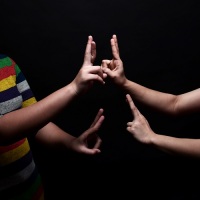 Жестуно — система жестов (Фото: pattyphotoart, Shutterstock)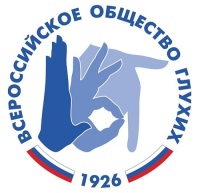 Всероссийское общество глухих было создано в 1926 году